TOROS ÜNİVERSİTESİ SAĞLIK BİLİMLERİ FAKÜLTESİ SAĞLIK YÖNETİMİ BÖLÜMÜ 3. SINIF 2021-2022 EĞİTİM ÖĞRETİM YILI BAHAR DÖNEMİ DERS PROGRAMI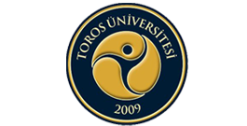         GünPazartesiSalıÇarşambaPerşembeCuma08.10-09.0009.10-10.00Ders Kodu: SKY 318Ders Adı: İnsan Kaynakları Yönetimi Sınıf: B207 (2. KAT)Prof. Dr. Abdullah ÇALIŞKAN10.10-11.00Ders Kodu: SKY 336Ders Adı: Sağlık Kurumlarında Tedarik ve Satın Alma (Senkron-Asenkron)Dr. Öğr. Üyesi Yavuz KORKMAZYÜREKDers kodu: SKY 344Ders Adı: Sağlık Politika ve Planlaması Sınıf: B206 (2. KAT)Dr. Öğr. Üyesi Aydan KAYSERİLİDers Kodu: SKY 332 Ders Adı: Ticari İşletme Hukuku Sınıf: B206 (2. KAT)Dr. M. Süleyman SAKARDers Kodu: SKY 318Ders Adı: İnsan Kaynakları Yönetimi Sınıf: B207 (2. KAT)Prof. Dr. Abdullah ÇALIŞKAN11.10-12.00Ders Kodu: SKY 336Ders Adı: Sağlık Kurumlarında Tedarik ve Satın Alma (Senkron-Asenkron)Dr. Öğr. Üyesi Yavuz KORKMAZYÜREKDers kodu: SKY 344Ders Adı: Sağlık Politika ve Planlaması Sınıf: B206 (2. KAT)Dr. Öğr. Üyesi Aydan KAYSERİLİDers Kodu: SKY 332 Ders Adı: Ticari İşletme Hukuku Sınıf: B206 (2. Kat)Dr. M. Süleyman SAKARDers Kodu: SKY 318Ders Adı: İnsan Kaynakları Yönetimi Sınıf: B207 (2. KAT)Prof. Dr. Abdullah ÇALIŞKANÖĞLE TATİLİ13.10-14.00Ders Kodu: SKY 348Ders Adı: Sağlık KurumlarındaGirişimcilik (Senkron-Asenkron)Doç. Dr. İrfan AKKOÇDers Kodu: SKY 334Ders Adı: Sağlık Kurumlarında Karar Verme Yöntemleri Sınıf: B206 (2. KAT)Dr. Öğr. Üyesi Ayhan DEMİRCİDers Kodu: SKY 326Ders Adı: Sağlık Kurumlarında Kalite Yönetimi Sınıf: B206 (2. KAT)Dr. Öğr. Üyesi Abdullah Çetin YiğitDers Kodu: SKY 338Ders Adı: Tıbbi Dokümantasyon ve Terminoloji Sınıf: B206 (2. KAT)Dr. Deniz Gezer14.10-15.00Ders Kodu: SKY 348Ders Adı: Sağlık Kurumlarında Girişimcilik (Senkron-Asenkron)Doç. Dr. İrfan AKKOÇDers Kodu: SKY 334Ders Adı: Sağlık Kurumlarında Karar Verme Yöntemleri Sınıf: B206 (2. KAT)Dr. Öğr. Üyesi Ayhan DEMİRCİDers Kodu: SKY 326Ders Adı: Sağlık Kurumlarında Kalite Yönetimi Sınıf: B206 (2. KAT)Dr. Öğr. Üyesi Abdullah Çetin YiğitDers Kodu: SKY 338Ders Adı: Tıbbi Dokümantasyon ve Terminoloji Sınıf: B206 (2. KAT)Dr. Deniz Gezer15.10-16.00Ders Kodu: SKY 348Ders Adı: Sağlık Kurumlarında Girişimcilik (Senkron-Asenkron)Doç. Dr. İrfan AKKOÇDers Kodu: SKY 334Ders Adı: Sağlık Kurumlarında Karar Verme Yöntemleri Sınıf: B206 (2. KAT)Dr. Öğr. Üyesi Ayhan DEMİRCİDers Kodu: SKY 338Ders Adı: Tıbbi Dokümantasyon ve Terminoloji Sınıf: B206 (2. KAT)Dr. Deniz Gezer16:10-17:00 